March 2017Dear HeadteacherINSTRUMENTAL/VOCALTEACHING/ENSEMBLESIn order to simplify the booking system for schools, if you wish to renew your current music provision please complete, sign and return the attached Service Level Agreement by Friday 31 March 2017.  A list of instruments issued to the school as at February 2017 is attached – if applicable (please discuss your requirements for instruments for 2017-18 with your current instrumental teacher and advise of any changes)The following documents can also be found on www.bradfordmusiconline.co.uk and on BSO at http://bso.bradford.gov.uk/Schools/CMSPage.aspx?mid=2164Instrumental/vocal/ensemble booking formInformation on instrumental/vocal tuition and ensemblesAcademic year SchedulePupil Premium informationDetails of those pupils transferring to you in September 2017 who are currently undertaking instrumental/vocal lessons or participate in a KS2 Instrumental/Vocal scheme are attached in order that you can make an informed decision about your music provision for 2017/18 (please note those schools with no known instrumental/vocal pupils transferring to them will be marked up “nil return”).Full package details on all of the above can be found on BSO http://bso.bradford.gov.uk/Schools/CMSPage.aspx?mid=2164If we can be of any further assistance then please do not hesitate to contact either Debbie Bellwood or myself who will talk you through your requirements.Yours sincerely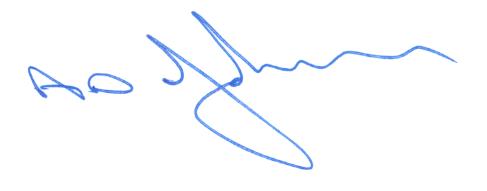 Tony JohnsonHead of Music & Arts ServiceEncsSCHOOL  NAME:(+ VAT for Academies/Free Schools and organisations outside of the Bradford LEA)Full details of this package can be found on BSO http://bso.bradford.gov.uk/Schools/CMSPage.aspx?mid=2164By completing this form you are committing to the charges and associated costs for the academic year 2017-2018 and accept the terms and conditions outlined in the service package*School start time: ________ finish time: ________ Lunch start time: ________ finish time:________Is there a Plan for Music/Action Development Plan in your school? Yes/No*Purchase Order No:___________*Headteacher Name:……………………………….. *Headteacher Signature:………….……………………………...…*Head of Music Name:……………………………… *Head of Music email:……………….………………………………*School postcode: …………………………….…Date:………………………………………………..………….…*Please complete all sections marked with an asterisk and return no later than 31 March 2017.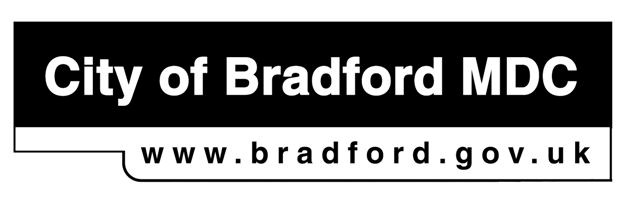 Department of 
Children’s Services 
– Aiming High for ChildrenMusic & Arts Service Fairfax Learning & Development Centre, Flockton Road, Bradford, BD4 7RYTel: 01274 434970Fax: 01274 408355Email: schoolsmusicandarts@bradford.gov.ukDepartment of 
Children’s Services 
– Aiming High for ChildrenMusic & Arts Service Fairfax Learning & Development Centre, Flockton Road, Bradford, BD4 7RYTel: 01274 434970Fax: 01274 408355Email: schoolsmusicandarts@bradford.gov.uk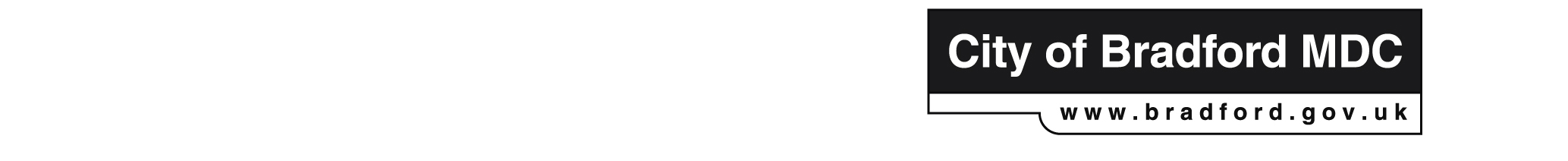          The Headteacher        Secondary/Academy/Trust/Free Schools/        Secondary (Special) (11-18)         Also of interest to the Head of Music         And Bursar         The Headteacher        Secondary/Academy/Trust/Free Schools/        Secondary (Special) (11-18)         Also of interest to the Head of Music         And BursarDepartment of 
Children’s Services 
– Aiming High for ChildrenMusic & Arts Service Fairfax Learning & Development Centre, Flockton Road, Bradford, BD4 7RYTel: 01274 434970Fax: 01274 408355Email: schoolsmusicandarts@bradford.gov.ukDepartment of 
Children’s Services 
– Aiming High for ChildrenMusic & Arts Service Fairfax Learning & Development Centre, Flockton Road, Bradford, BD4 7RYTel: 01274 434970Fax: 01274 408355Email: schoolsmusicandarts@bradford.gov.uk                                        Music & Arts Service,  Fairfax Learning & Development Centre, Flockton Road, Bradford, BD4 7RYTel: 01274 434970 Fax: 01274 688098       INSTRUMENTAL AND VOCAL TEACHING Secondary/Academy/Free School SEPTEMBER 2017 – JULY 2018All provision is based on *30 weeks per academic year (*This allows for staff sickness, training and events)To purchase instrumental/vocal teaching please complete the table below indicating the amount of time required.  The minimum visit per discipline is 40 minutes and may be increased in multiples of 10 minutes. Cost £540 per hour per term.All provision is based on *30 weeks per academic year (*This allows for staff sickness, training and events)To purchase instrumental/vocal teaching please complete the table below indicating the amount of time required.  The minimum visit per discipline is 40 minutes and may be increased in multiples of 10 minutes. Cost £540 per hour per term.All provision is based on *30 weeks per academic year (*This allows for staff sickness, training and events)To purchase instrumental/vocal teaching please complete the table below indicating the amount of time required.  The minimum visit per discipline is 40 minutes and may be increased in multiples of 10 minutes. Cost £540 per hour per term.All provision is based on *30 weeks per academic year (*This allows for staff sickness, training and events)To purchase instrumental/vocal teaching please complete the table below indicating the amount of time required.  The minimum visit per discipline is 40 minutes and may be increased in multiples of 10 minutes. Cost £540 per hour per term.All provision is based on *30 weeks per academic year (*This allows for staff sickness, training and events)To purchase instrumental/vocal teaching please complete the table below indicating the amount of time required.  The minimum visit per discipline is 40 minutes and may be increased in multiples of 10 minutes. Cost £540 per hour per term.DisciplineWeekly Hours/Mins e.g 1hr 40 minDisciplineWeekly Hours/Mins e.g 1hr 40 minWeekly Hours/Mins e.g 1hr 40 minBrassRecorderGuitarStringsKeyboardVocal Percussion (Kit)WoodwindInstrument orders As required, to support the above provision, subject to availability – please see BSO for order form.Instrument orders As required, to support the above provision, subject to availability – please see BSO for order form.Instrument orders As required, to support the above provision, subject to availability – please see BSO for order form.Instrument orders As required, to support the above provision, subject to availability – please see BSO for order form.Instrument orders As required, to support the above provision, subject to availability – please see BSO for order form.Large Group TuitionYear 7 large group Instrumental/Vocal teaching  (30 minutes with up to 10 pupils – cost £270 per term) Large Group TuitionYear 7 large group Instrumental/Vocal teaching  (30 minutes with up to 10 pupils – cost £270 per term) Discipline/TimeDiscipline/TimeDiscipline/TimeLarge Group TuitionYear 7 large group Instrumental/Vocal teaching  (30 minutes with up to 10 pupils – cost £270 per term) Large Group TuitionYear 7 large group Instrumental/Vocal teaching  (30 minutes with up to 10 pupils – cost £270 per term) If you wish to book a Transition Ensemble (School Band/Orchestra/Choir/Percussion Group) then this can be booked for only £540 per term for 45 minutes weekly rehearsal time – instruments may be available to support this ensemble – please contact the office directly for advice.If you wish to book a Transition Ensemble (School Band/Orchestra/Choir/Percussion Group) then this can be booked for only £540 per term for 45 minutes weekly rehearsal time – instruments may be available to support this ensemble – please contact the office directly for advice.If you wish to book a Transition Ensemble (School Band/Orchestra/Choir/Percussion Group) then this can be booked for only £540 per term for 45 minutes weekly rehearsal time – instruments may be available to support this ensemble – please contact the office directly for advice.If you wish to book a Transition Ensemble (School Band/Orchestra/Choir/Percussion Group) then this can be booked for only £540 per term for 45 minutes weekly rehearsal time – instruments may be available to support this ensemble – please contact the office directly for advice.If you wish to book a Transition Ensemble (School Band/Orchestra/Choir/Percussion Group) then this can be booked for only £540 per term for 45 minutes weekly rehearsal time – instruments may be available to support this ensemble – please contact the office directly for advice.Type of Ensemble requiredType of Ensemble requiredTime of day requiredTransition Ensemble: School Band/Orchestra Choir/ Percussion Group - Charged at £274 (£540 academies/free schools/Trusts)  per term for 45 minutes weekly rehearsal time Transition Ensemble: School Band/Orchestra Choir/ Percussion Group - Charged at £274 (£540 academies/free schools/Trusts)  per term for 45 minutes weekly rehearsal time School Band/Orchestra/Choir/Percussion Group - Charged at £540 per term for 45 minutes weekly rehearsal time School Band/Orchestra/Choir/Percussion Group - Charged at £540 per term for 45 minutes weekly rehearsal time 